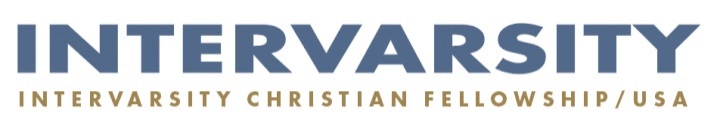 GFM COMMUNICATIONS & WEB MANAGER APPLICATION ADDENDUM(Note: feel free to type into the spaces below and expand this document as needed. Print and mail along with the GFM Application or send both to Human Resources as attachments, with your name added to the filenames.)Please describe your reasons for seeking employment with InterVarsity’s Graduate & Faculty Ministries.PERSONAL DEVELOPMENTHow do you cultivate your relationship with God?  What nourishes your soul? Please describe your practice of the spiritual disciplines (e.g. Bible study, prayer, journaling, fasting, personal retreat, reading, etc.).How familiar are you with graduate students and faculty?Describe a situation where you worked with a geographically distributed team.What worked well and what did you learn from the experience?What didn’t work and what did you learn from the experience? Describe a situation in which you had a significant disagreement with a colleague or an authority figure.  What steps did you take to resolve the conflict?PROFESSIONAL EXPERTISEWhat communication strategies do think will be particularly effective in reaching today’s graduate students and faculty? Share an example of when you’ve used one of these strategies. Have you been responsible for planning a complex, multi-year communications strategy? If so, describe your process, including the major task areas and market environmental factors that you needed to plan for. How did you go about executing the project?How would you describe GFM’s brand and the larger InterVarsity's brand? What practical implications arise from your understanding of that relationship? What do you perceive as the challenges of working on communications for InterVarsity, specifically for GFM?  How would you overcome these challenges? Give some examples of how you have addressed similar challenges. Include an example of how you have addressed inaccurate information about an organization or ministry.INTEGRATION OF FAITH, LEARNING AND PRACTICE InterVarsity affirms “the Bible, its unique divine inspiration, its entire trustworthiness and authority.”  What does this mean to you?This position will require raising funds for your personal salary, benefits and other work expenses. Have you raised money before? What is your biblical understanding of stewardship and fund development?How have been able to integrate your faith in your current or previous positions?